ТОМСКАЯ ОБЛАСТЬ МОЛЧАНОВСКИЙ РАЙОНАДМИНИСТРАЦИЯ МОГОЧИНСКОГО СЕЛЬСКОГО ПОСЕЛЕНИЯПОСТАНОВЛЕНИЕ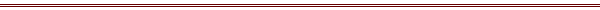 от «23»  июля 2019 г.								    № 94с. МогочиноО внесении изменений в Постановление Администрации Могочинского сельского поселения от 29.12.2018 № 131 «Об утверждении административного регламента предоставления муниципальной услуги "Выдача разрешения на ввод объектов капитального строительства в эксплуатацию" на территории Могочинского сельского поселения»            В соответствии с Федеральным законом от 06.10.2003 № 131-ФЗ «Об общих принципах организации местного самоуправления в Российской Федерации», Федеральным законом от 27.07.2010 № 210 - ФЗ «Об организации предоставления государственных и муниципальных услуг» и Уставом муниципального образования Могочинское сельское поселение,ПОСТАНОВЛЯЮ:1. Внести в Постановление Администрации Могочинского сельского поселения от 29.12.2018 № 131 «Об утверждении административного регламента предоставления муниципальной услуги "Выдача разрешения на ввод объектов капитального строительства в эксплуатацию" на территории Могочинского сельского поселения» изменения:1.1. В пункт 11 Регламента внести следующие изменения:1) Подпункт 2 изложить в следующей редакции:«2) правоустанавливающие документы на земельный участок, в том числе соглашение об установлении сервитута, решение об установлении публичного сервитута;»2) Подпункт 3 изложить в следующей редакции:«3) градостроительный план земельного участка, представленный для получения разрешения на строительство, или в случае строительства, реконструкции линейного объекта проект планировки территории и проект межевания территории (за исключением случаев, при которых для строительства, реконструкции линейного объекта не требуется подготовка документации по планировке территории), проект планировки территории в случае выдачи разрешения на ввод в эксплуатацию линейного объекта, для размещения которого не требуется образование земельного участка;»3) Подпункт 6 признать утратившим силу;2) Подпункт 7 изложить в следующей редакции:«7) документ, подтверждающий соответствие параметров построенного, реконструированного объекта капитального строительства проектной документации, в том числе требованиям энергетической эффективности и требованиям оснащенности объекта капитального строительства приборами учета используемых энергетических ресурсов, и подписанный лицом, осуществляющим строительство (лицом, осуществляющим строительство, и застройщиком или техническим заказчиком в случае осуществления строительства, реконструкции на основании договора строительного подряда, а также лицом, осуществляющим строительный контроль, в случае осуществления строительного контроля на основании договора);»2) Подпункт 10 изложить в следующей редакции:«10) заключение органа государственного строительного надзора (в случае, если предусмотрено осуществление государственного строительного надзора в соответствии с частью 1 статьи 54 Градостроительного Кодекса Российской Федерации) о соответствии построенного, реконструированного объекта капитального строительства требованиям проектной документации (включая проектную документацию, в которой учтены изменения, внесенные в соответствии с частями 3.8 и 3.9 статьи 49 Градостроительного Кодекса Российской Федерации), в том числе требованиям энергетической эффективности и требованиям оснащенности объекта капитального строительства приборами учета используемых энергетических ресурсов, заключение уполномоченного на осуществление федерального государственного экологического надзора федерального органа исполнительной власти (далее - орган федерального государственного экологического надзора), выдаваемое в случаях, предусмотренных частью 7 статьи 54 Градостроительного Кодекса Российской Федерации;».1.2. В подпункте 4 пункта 12 Регламента слова «технических регламентов и» исключить.1.3. В подпункте 3 пункта 29 Регламента абзац «- усиленная квалифицированная электронная подпись заявителя - в документе, подтверждающем соответствие построенного, реконструированного объекта капитального строительства требованиям технических регламентов;» и слова «технических регламентов и» исключить.1.4. Форму заявления о получении разрешения на ввод объекта
в эксплуатацию изложить в новой редакции в соответствии с приложением 1 к настоящему постановлению.2. Опубликовать настоящее постановление в официальном печатном издании «Информационный бюллетень» и разместить на официальном сайте Муниципального образования Могочинское сельское поселение в сети «Интернет» по адресу http://www.mogochino.ru/. 3. Настоящее постановление вступает в силу на следующий день после его официального опубликования.4. Контроль за исполнением настоящего постановления оставляю за собой.Глава Администрации Могочинского сельского поселения			___________ А.В. Детлукова                                                                                 Приложение 1 к Постановлению                                                                                от 23.07.2019г. № 94 «О внесении изменений в Постановление Администрации Могочинского сельского поселения                                                                                  от 29.12.2018 № 131 «Об                                                                                утверждении административного регламента предоставления муниципальной услуги "Выдача разрешения на ввод объектов капитального строительства в эксплуатацию" на территории Могочинского сельского поселения»Форма 1
                               Главе Администрации Могочинского сельского поселения
________________________________ЗАЯВЛЕНИЕ
о получении разрешения на ввод объекта
в эксплуатацию.
Заказчик (застройщик, инвестор) ___________________________________________ _______________________________________________________________________
(наименование юридического лица,_______________________________________________________________________
Ф.И.О. физического лица, почтовый адрес, телефон, факс)

Прошу выдать разрешение на ввод объекта в эксплуатацию _______________________________________________________________________
_______________________________________________________________________
(наименование объекта капитального строительства)
на земельном участке по адресу:_________________________________ 
_______________________________________________________________________
(улица, номер и кадастровый код участка)К заявлению прилагаются:1. Правоустанавливающие документы на земельный участок _______________________________________________________________________
(договор аренды (купли-продажи) земельного участка, свидетельство о собственности)______________________________________________________________________________________________
2. Градостроительный план земельного участка от ____________ № _______________________________________________________________________
3. Разрешение на строительство от ___________________ № _______________________________________________________________________
4. Акт приемки объекта капитального строительства (в случае осуществления строительства, реконструкции, капитального ремонта на основании договора) от ___________ № ________.
5. Документ от ____________ № ______ о соответствии параметров построенного (реконструированного, отремонтированного) объекта проектной документации.
6. Документы о соответствии параметров построенного (реконструированного, отремонтированного) объекта техническим условиям:
от ___________ № ______ по Техническим условиям от ___________ № _________;
по электроснабжению;
от ___________ № ______ по Техническим условиям от ___________ №_________;
по теплоснабжению;
от ___________ № ______ по Техническим условиям от ___________ № _________;
по телевидению;
от ___________ № ______ по Техническим условиям от ___________ № _________;
по телефонизации;
от ___________ № ______ по Техническим условиям от ___________ № _________;
по радиофикации;
от ___________ № ______ по Техническим условиям от ___________ № _________;
по водоснабжению и канализации.
7. Схема, отображающая расположение построенного, реконструированного объекта капитального строительства, расположение сетей инженерно-технического обеспечения в границах земельного участка и планировочную организацию земельного участка.8. Заключение от _______________ № ____________ органа государственного строительного надзора о соответствии построенного (реконструированного) объекта требованиям проектной документации.
Заказчик (застройщик, инвестор) _____________________________________
                                                                                                                                               (подпись,Ф.И.О.)
М.П.

